Si vous éprouvez des difficultés à lire ce courriel, veuillez essayer la version Web.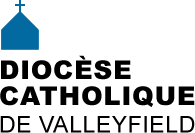 INFO HEBDO16 décembre 2015 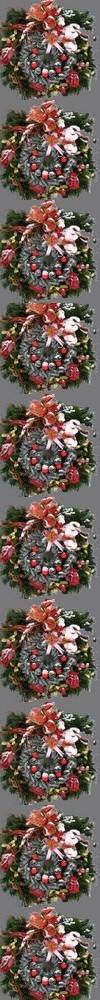 Nous vous offrons nos meilleurs voeux par le biais de ce poème rédigé par feu Mgr Robert Lebel. Qu'il imprègne notre coeur d'un Noël permanent où l'amour fera de nous ses apôtres!NOËLQue font ces gens dans  une étableEn plein milieu de cette nuit?À la recherche d’un logisN’ont pas trouvé plus convenable.Au Créateur  de nos richessesOn n’a offert que ce réduitPour l’accueillir en notre nuitLui, le Messie de la promesse.Petit  enfant dont la puissanceEst dans l’attrait de ton amour,Ouvre nos coeurs à ta présenceEt trouve en nous ton vrai séjour.Toi si petit et sans défenseTu as fait peur à un tyran.Tu as fui avec tes parentsPour lui dérober ta présence.Toi qui frissonnes  en ta faiblesseTrouve en nos coeurs un lit bien chaud,Pour te donner un bon  dodoEnveloppé dans la tendresse.Anges de Dieu, venez chanterLa gloire au ciel, la paix sur terrePour révéler le grand mystère,Dieu qui prend notre humanité.Grâce à Marie, la race humaineOffre à Jésus beaucoup d’amour.Demandons-lui son prompt secoursPour aller où l’amour nous mène.Il est venu pour nous sauver,Il veut que nous suivions sa routeEn bons disciples qui l’écoutent,Le vrai Rabbi qu’on a trouvé.Son message est de nous aimer,De nous chérir les uns les autres,Pour devenir ses vrais apôtres.Ainsi Noël pourra durer!+Robert Lebel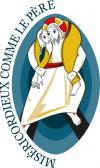 HOMÉLIE DE MGR NOËL SIMARD - Messe d'ouverture du Jubiléde la Miséricorde et fête de l'Immaculée-ConceptionListe complète des Portes de la miséricorde au Québec. Source: www.presence-info.ca35 idées pour vivre la Miséricorde au quotidien. Source: www.aleteia.orgVidéo accueil: Année de la Miséricorde - Film d'animationJubilé de la Miséricorde [Pour en savoir plus]Porte sainte [Pour en savoir plus]Guide du Pèlerin (passage de la Porte Sainte)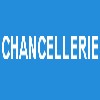 Mgr Noël Simard a nommé ou mandaté les personnes suivantes au 15 décembre 2015:À LA CURIE DIOCÉSAINE - nouvelles nominations:M. Ronald Hamelin, diacre permanent, membre du Conseil diocésain du Diaconat permanentM. Jacques Pelletier, diacre permanent, membre du Conseil diocésain du Diaconat permanentFather Marceliano Serrato Herrera, animateur régional pour les anglophones du diocèseÀ LA CURIE DIOCÉSAINE - renouvellements: M. Eddy Girard, diacre permanent et Mme Christine Lefebvre, délégués de l'Évêque au Conseil diocésain du Diaconat permanentMme Suzanne Lupien, membre du Conseil diocésain du Diaconat permanentPOUR LES RÉGIONS ET LES PAROISSES:Mme Claudette Veilleux, présidente d'assemblée, paroisse cathédrale Sainte-CécileMme Gaétane Legault, présidente d'assemblée, paroisse Saint-François-sur-le-LacM. Denis Courchesne, vice-président d'assemblée, paroisse Saint-François-sur-le-LacM. Normand Joly, président d'assemblée, paroisse Sainte-Marguerite d'YouvilleM. René Lacoste, président d'assemblée, paroisse Sainte-PhilomèneM. Jean-Guy Leduc, président d'assemblée, paroisse Saint-Joachim.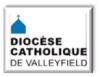 NOUVEAUTÉS AU SITE DIOCÉSAIN:Noël... Noël... Noël... Voeux de l'abbé André Lafleur, vicaire généralEnglish Section: Pastoral Letter Jubily of Mercy 2015Vidéo accueil: Année de la Miséricorde - Film d'animationÉvêques/Évêque actuel/Homélies/Immaculée-Conception...Célébration / Prière / PRIÈRE (section Neuvaines au bas): Neuvaine à saint Josémaria sur le pardonNOUVEAUTÉS PAROISSES:Paroisse Saint-Clément de Beauharnois - Site web réalisé bénévolement par Louise Monnière et François Leduc et mis à jour chaque semaine. Bravo!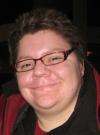 PERSONNEL DIOCÉSAINLe Centre diocésain accueille depuis octobre dernier, une stagiaire aux communications en la personne de Mme Lori André. Diplômée de l'Université de Montréal, elle profite de son passage chez nous pour s'initier aux différentes facettes des communications.  Bienvenue chez nous!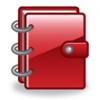 Consultez l'horaire des CÉLÉBRATIONS DES FÊTES!16 déc. 18h: Un 6 à 8 musical - Maison des Enfants Marie-Rose19 déc. 15h30: Soirée mensuelle spécial Noël pour Siloé19-20-21 déc. 11h Repas spaghettis au profit église Saint-Zotique​2016:18 janv. 1930: Métiers de la Mocco - Conférence15 fév. 19h30: La Saint-Louis, l'eau... culte rivière - Ciné-conférence21 mars, 19h30: Soeur Élizabeth McMullen se raconte - Conférence18 avril, 19h30: La Seigneurie de l'Île Bizard à nos jours - Conférence30 avril 19h: Concert grégorien contemporain avec Dom Minier et ses musiciens, en prélude à l'orgue Dom André Laberge, église Saint-Clément de Beauharnois. Bonne idée de cadeau-surprise à mettre sous le sapin. Info Daniel Beaubien: 450-427-7277CONSULTER LE CALENDRIER DIOCÉSAIN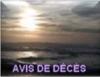 M. ALBERT THERRIEN - décédé à Hudson, le 9 décembre 2015 à l'âge de 79 ans et 6 mois. Il était l'époux de Mme Micheline Martin et marguillier à la paroisse Notre-Dame-des-Champs, section Saint-Clet). Les funérailles auront lieu le samedi 19 décembre à 11h à l'église de Saint-Clet. [Voir détails]MME MARIE-PAULE FARMER (NÉE NORMAND) - décédée subitement le 27 novembre 2015 à l'âge de 80 ans, épouse de M. Armand Farmer.  Elle était la belle-soeur de l'abbé Laurier Farmer. Les funérailles ont eu lieu le 5 décembre en l'église de Sainte-Marthe. [Voir détails]Nos prières et sympathies aux familles dans le deuil.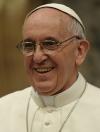 «Que le Jubilé apporte à tous la bonté et la tendresse de Dieu»Franchir la Porte Sainte nous engage à faire nôtre la miséricorde du bon samaritain. Source: www.zenit.orgDans notre vie tout est don, tout est miséricorde.  Source: www.zenit.orgL'Année Sainte, pour faire l'expérience du pardon de Dieu. Source: www.zenit.orgLe pape François a ouvert la Porte Sainte pour le Jubilé de la MiséricordeLa Porte Sainte de Notre-Dame-de-Québec descellée. Source: www.zenit.org«Ouvrez la petite Porte Sainte de votre coeur à la Miséricorde» Source: www.zenit.org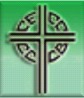 MESSAGE DE NOËL 2015Lettre au Ministre des Affaires étrangères sur la situation des chrétiens dans divers pays du Moyen-Orient et de l'Afrique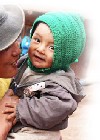 La Paix sur Terre est possibleCatastrophe minière au Brésil: les partenaires de DÉVELOPPEMENT ET PAIX exigent la justice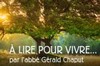 Une Bergoglio thérapie - Réflexion de G. ChaputLe style de Dieu, choisir des non-crédibles pour l'annoncer. Réflexion de G. ChaputFaire oui et être oui - Réflexion de G. Chaput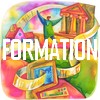 Institut de pastorale des Dominicains -Trois cours à surveiller: trilogie sur le MAL! :"Ah, misère... Ah, malheur... !" Méditations philosophiques sur le mal (15 janvier) nouveauUne alternative au péché originel ? (26 janvier) nouveauApproche chrétienne de l'énigme du mal avec Bruno Demers, o.p.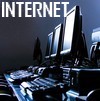 ACTUALITÉSLa Fondation des Arches du Québec est maintenant sur le Web!SPIRITUALITÉUne prière courte et efficace avant d'aller dormir. Source: www.aleteia.orgQuand Dieu parle à travers les animaux.  Source: www.aleteia.orgNoël: 10 cadeaux formidables à offrir (auxquels vous ne penseriez peut-être pas). Source: www.aleteia.orgDIVERSITÉLibrairie Médiaspaul: Pour un Noël de paix et de MiséricordeMédiaspaul: nouveautés de décembreSentiers de foi.info: Manchettes du 9 décembre 2015 no 144 vol. 11CINÉMA: voir les nouveautés en salle présentées par Média Film et les nouveautés en DVD.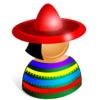 SECCIÓN EN ESPAÑOL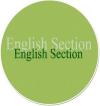 ENGLISH SECTION PASTORAL LETTER JUBILY OF MERCY 2015CCCB -  CHRISTMAS MESSAGE 2015Letter to Minister of Foreign Affairs on the situation of Christians in various countries of the Middle East and AfricaNOVENA FOR FORGIVENESS to Saint Josemaria EscrivaPeace on Earth is possiblehttps://www.devp.org/files/IMCE/mailings/2015-12-cyberappel/cyberappel_dec_en.htmlHUMOURGive a person a fish and you feed them for a day; teach that person to use the Internet and they won't bother you for weeks.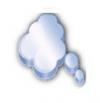 «Bonne réputation vaut mieux que beaux habits ».  Viet Nam  Pause spirituelle no 781 Gilles Cloutier«La plus petite action vaut mieux que la plus grande intention.»  Extrait du bulletin pastoral de Saint-Padre Pio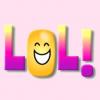 Humour de Mark Twain (1835-1910) philosophe de la vie:Que seraient les êtres humains sans les femmes? Ils seraient rares, extrêmement rares!Octobre est un mois particulièrement dangereux pour spéculer en bourse. Mais il y en a d’autres particulièrement juillet, janvier, septembre, avril, novembre, mai, mars, juin, décembre, août et février. Cesser de fumer est la chose la plus aisée qui soit. J’en sais quelque chose; je l’ai fait plus de cinquante fois.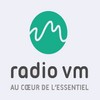 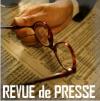 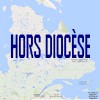 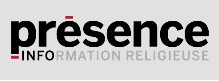 Tous droits réservés - Diocèse catholique de Valleyfield11, rue de l'église, Salaberry-de-Valleyfield, QC  J6T 1J5T 450 373.8122  - F 450 371.0000info@diocesevalleyfield.org Tous droits réservés - Diocèse catholique de Valleyfield11, rue de l'église, Salaberry-de-Valleyfield, QC  J6T 1J5T 450 373.8122  - F 450 371.0000info@diocesevalleyfield.org Faites parvenir les informations concernant vos événements à info@diocesevalleyfield.orgFaites parvenir les informations concernant vos événements à info@diocesevalleyfield.orgPour vous désinscrire: info@diocesevalleyfield.orgPour vous désinscrire: info@diocesevalleyfield.org